Уважаемые налогоплательщики!С 28 ноября 2022 года Межрайонная инспекция Федеральной налоговой службы № 7 по Красноярскому краю будет реорганизована путем присоединения к Межрайонной инспекции Федеральной налоговой службы № 8 по Красноярскому краю.Прием налогоплательщиков будет осуществляться в инспекции по адресам: 663604, Красноярский край, г. Канск, ул. 40 лет Октября, 60 строение 21; ТОРМ по адресу: 663491, Красноярский край, Кежемский район, г. Кодинск, ул. Колесниченко, 20А;ТОРМ по адресу: 663690, Красноярский край, г. Зеленогорск, ул. Калинина, 27ТОРМ по адресу: 663960, Красноярский край, г. Заозерный, ул. Фабричная, 6.Войти в Личный кабинет можно, в том числе, используя учетную запись Единого портала государственных и муниципальных услуг (www.gosuslugi.ru), или с помощью логина и пароля, для получения которых необходимо обратиться лично в любой налоговый орган (за исключением Единого регистрационного центра) или в подразделения Многофункционального центра предоставления государственных и муниципальных услуг.Также, решить вопросы можно по телефону Единого Контакт-центра ФНС России: 8-800-222-22-22 или обратившись за представлением государственных услуг в структурное подразделение КГБУ «МФЦ» по адресу: г.  Зеленогорск, ул. Гагарина, д. 23, пом. 2;г. Бородино, ул. Октябрьская, д. 30;г. Заозерный, ул. Гагарина, д. 21;Саянский район, с. Агинское, ул. Советская, д. 138;Ирбейский район, с. Ирбейское, пер. Красноармейское, д.2;г. Уяр, пл. Революции, д. 7, пом. 3;Партизанский район, с. Партизанское, ул. Комсомольская, д. 152б;г. Канск, мкр. Северный, д. 34;г. Иланский, пер. Северный, д.4, пом. 89;Богучанский район, с. Богучаны, ул. Береговая, д. 58..Дзержинский район, с. Дзержинское, ул. Кирова, д. 3а...Абанский район, п. Абан, ул. Пионерская, д. 2Кежемский район, г. Кодинск, пр. Ленинского Комсомола, зд. 2И;Нижнеингашский район, п. Нижний Ингаш, пер. Пионерский, д. 6, стр. 1;Тасеевский район, с. Тасеево, ул. Луначарского, д. 66.Граждане могут:получить уведомление на уплату имущественных налогов;оплатить налоги;получить свидетельство ИНН;представить декларацию на вычет или в целях декларирования доходов;обратиться в инспекцию за разъяснениямичерез сервис «Личный кабинет налогоплательщика для физических лиц» или его мобильную версию «Налоги ФЛ», которую можно скачать через приложения Google Play  и App Store 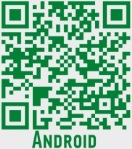 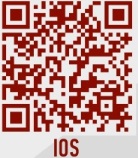 